Publicado en Ciudad de México el 18/01/2021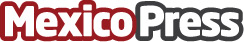 Indonesian Trade Promotion Center renace en MéxicoITPC abre sus nuevas oficinas para seguir apoyando y fortaleciendo la relación comercial entre Indonesia y MéxicoDatos de contacto:Daniel Garciahttps://itpcmexicocity.mx5543415804Nota de prensa publicada en: https://www.mexicopress.com.mx/indonesian-trade-promotion-center-renace-en Categorías: Internacional Finanzas Viaje Marketing Turismo Emprendedores E-Commerce Consumo Ciudad de México Oficinas Otras Industrias http://www.mexicopress.com.mx